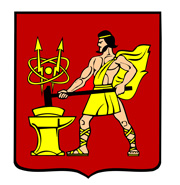 АДМИНИСТРАЦИЯ ГОРОДСКОГО ОКРУГА ЭЛЕКТРОСТАЛЬМОСКОВСКОЙ ОБЛАСТИПОСТАНОВЛЕНИЕ27.11.2020 № 814/11О признании утратившим силу постановления Администрации городского округа Электросталь Московской области от 14.02.2020 № 87/2 «Об утверждении Прейскуранта цен платных дополнительных услуг, предоставляемых муниципальными учреждениями, функции и полномочия учредителя которых выполняет Управление образования Администрации городского округа Электросталь Московской области»В соответствии с Федеральным законом от 06.10.2003 № 131-ФЗ «Об общих принципах организации местного самоуправления в Российской Федерации», в целях приведения муниципальных нормативных правовых актов в соответствие с законодательством, Администрация городского округа Электросталь Московской области ПОСТАНОВЛЯЕТ:Признать утратившим силу постановление Администрации городского округа Электросталь Московской области от 14.02.2020 № 87/2 «Об утверждении Прейскуранта цен платных дополнительных услуг, предоставляемых муниципальными учреждениями, функции и полномочия учредителя которых выполняет Управление образования Администрации городского округа Электросталь Московской области».Опубликовать настоящее постановление в газете «Официальный вестник» и разместить на сайте городского округа Электросталь Московской области www.electrostal.ru.Принять источником финансирования расходов размещения в средствах массовой информации данного постановления денежные средства, предусмотренные в бюджете городского округа Электросталь Московской области по подразделу 0113 «Другие общегосударственные вопросы» раздела 0100.Настоящее постановление вступает в силу после его официального опубликования.Временно исполняющий полномочияГлавы городского округа								И.Ю. Волкова